
Администрация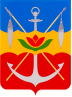 города ВолгодонскаОтдел контроля в сфере закупок                              Ленина ул., д. 95,г. Волгодонск, Ростовская область,Российская Федерация, 347370тел: (8639) 22-44-67            27.02.2015 г. №  06 /3.7-42        На №_______от______________ПРЕДПИСАНИЕ № 06/3.7-42ОБ УСТРАНЕНИИ ВЫЯВЛЕННЫХ НАРУШЕНИЙг. Волгодонск                                                                             «27» февраля 2015 г.В соответствии со статьей 99 Федерального закона от 05.04.2013 № 44-ФЗ     «О контрактной системе в сфере закупок товаров, работ, услуг для обеспечения  государственных  и  муниципальных нужд» (далее по тексту – Закон №44-ФЗ), постановлением Администрации города Волгодонска от 02.07.2014 №2188 «Об утверждении Положения по осуществлению контроля в сфере закупок», распоряжением Администрации города Волгодонска о проведении плановой проверки от 19.01.2015 № 8 Рабочей группой отдела контроля в сфере закупок в составе:Руководитель Рабочей группы – Гладченко Светлана Юрьевна, начальник отдела контроля в сфере закупок.Члены Рабочей группы:Бирюкова Светлана Эдуардовна – старший инспектор отдела контроля в сфере закупок;Якушкина Оксана Ивановна – старший инспектор отдела контроля в сфере закупок.Проведена плановая проверка соблюдения законодательства Российской Федерации и иных нормативных правовых актов о контрактной системе в сфере закупок товаров, работ, услуг для обеспечения государственных и  муниципальных нужд Муниципального учреждения культуры 
Дома культуры «Молодежный» (далее – МУК ДК «Молодежный»).   В  результате  проведения    плановой проверки   выявлены    нарушения: 1. Подпункта 2 пункта 5 Приказа №544/18н «Об особенностях размещения на официальном сайте Российской Федерации в информационно-телекоммуникационной сети «Интернет» для размещения информации о размещении заказов на поставки товаров, выполнение работ, оказание услуг планов-графиков размещения заказов на 2014 и 2015 годы» - в опубликованном на официальном сайте плане-графике размещения заказов на 2014 год в столбце 10 не указаны через символ «/», размер обеспечения заявки / размер обеспечения исполнения  контракта по позициям: «Приобретение призов и подарков для участников и победителей VIII фестиваля конкурса среди микрорайонов» в версиях №1, №2, №7 - №14; «Приобретение радиомикрофона для нужд ДК» в версиях №1, №2; «Приобретение канцелярских принадлежностей для нужд ДК» в версиях №5 - №14; «Приобретение хозяйственных товаров для нужд ДК» в версиях №5 - №7.2. Пункта 6 Приказа № 761/20н «Об утверждении порядка размещения на официальном сайте планов-графиков размещения заказа на поставки товаров, выполнение работ, оказание услуг для нужд заказчиков и формы планов-графиков размещения заказа на поставки товаров, выполнение работ, оказание услуг для нужд заказчиков» - изменения в план-график размещались на официальном сайте с нарушением срока.3. Части 3 статьи 103 Закона № 44-ФЗ - информация о заключенных муниципальных контрактах: №2014.142390 от 28.06.2014г., №23 от 21.08.2014г.; договорах: №43-3-02668/14-Н  от 09.01.2014г., №0100668/14 от 09.01.2014г.; контрактах: №8 от 23.04.2014г., №9 от 11.06.2014г. была направлена в федеральный орган исполнительной власти, осуществляющий правоприменительные функции по кассовому обслуживанию исполнения бюджетов бюджетной системы Российской Федерации с нарушением срока; 4. Пункта 12 Правил ведения реестра контрактов, заключенных заказчиками, утвержденного Постановлением Правительства Российской Федерации от 28 ноября 2013 года №1084 - в реестре контрактов не размещались документы  о приемке поставленного товара (выполненных работ, оказанных услуг) по муниципальным контрактам: №2014.142390 от 23.06.2014г., №2014.77078 от 29.04.2014г.;  контракту №8 от 28.04.2014г.5. Пункта 10 Положения о подготовке и размещении в единой информационной системе в сфере закупок отчета об исполнении государственного (муниципального) контракта и (или) о результатах отдельного этапа его исполнения, утвержденного постановлением Правительства РФ                       от 28 ноября 2013 г. №1093 - к размещенному на официальном сайте отчету об исполнении муниципального контракта № 2014.77078 от 29.04.2014 г. не размещен документ о приемке товара  и заключение экспертизы поставленного товара.6. Пунктов 3 и 10 Положения о  подготовке и размещении в единой информационной системе в сфере закупок отчета об исполнении государственного (муниципального) контракта и (или) о результатах отдельного этапа его исполнения, утвержденного постановлением Правительства РФ                      от 28 ноября 2013 г. №1093 «О порядке подготовки и размещения в единой информационной системе в сфере закупок отчета об исполнении государственного (муниципального) контракта и (или) о результатах отдельного этапа его исполнения» - на официальном сайте не размещены отчеты об исполнении муниципального контракта № 23  от 21.08.2014г., № 2014.142390               от 23.06.2014г., № 2014.158570 от  30.06.2014 г., контракта № 8 от 28.04.2014 г., № 9 от 14.05.2014г., № 24 от 25.08.2014г., договору № 0100668/14                                   от 09.01.2014г., № 43-3-020668/14-Н   от 09.01.2014г.,  а также документы в электронной форме, предусмотренные частью 10 статьи 94 Закона № 44-ФЗ;7. Части 1 статьи 5 Закона № 44-ФЗ, в извещении от 05.08.2014г.                             № 0358300359914000016, от 06.08.2014г. № 0358300359914000017 -  порядок подачи заявки установлен в электронном виде  с использованием сайта  www.torgi.donland.ru.8. Части 2 статьи 93 Закона № 44-ФЗ - извещения о проведении закупки у единственного поставщика (подрядчика, исполнителя): №0358300359914000004 от 02.04.2014г., №0358300359914000003 от 02.04.2014г., №0358300359914000007 от 02.05.2014г., №0358300359914000014 от 11.06.2014г. были размещены на официальном сайте Российской Федерации с нарушением срока. 9. Части 8 статьи 30 Закона № 44-ФЗ в муниципальном контракте №  23    от 21.08.2014г., контракте № 24  от 25.08.2014г. неверно установлен срок оплаты  заказчиком поставленного товара (выполненных работ, оказанных услуг).10. Пункта 25 Положения о подготовке и размещении в единой информационной системе в сфере закупок отчета об исполнении государственного (муниципального) контракта и (или) о результатах отдельного этапа его исполнения, утвержденного постановлением Правительства РФ                       от 28 ноября 2013 г. №1093 -  в отчете об исполнении муниципального контракта № 2014.77078 от 29.04.2014 г. в разделе 1 «Сведения о контракте» не заполнена графа «Номер реестровой записи из реестра контрактов в отношении заключенного контракта»; в разделе 2 «Сведения о поставщике (подрядчике, исполнителе)» не заполнены графы: «по ОКПФ/ОКФС», «по ОКСМ», «по ОКПО», «КПП», «Статус».Вышеуказанные  нарушения   отражены  в  акте плановой проверки  27.02.2015 г.  № 06/3.7-43.На основании изложенного  МУК ДК «Молодежный» предписывается:1. Прекратить нарушение подпункта 2 пункта 5 совместного Приказа Минэкономразвития России и Казначейства России от 20 сентября 2013 г. №544/18н «Об особенностях размещения на официальном сайте Российской Федерации в информационно-телекоммуникационной сети «Интернет» для размещения информации о размещении заказов на поставки товаров, выполнение работ, оказание услуг планов-графиков размещения заказов на 2014 и 2015 годы» -  в публикуемом на официальном сайте плане-графике размещения заказов на очередной финансовый год  указывать в столбце 10 через символ «/», размер обеспечения заявки / размер обеспечения исполнения  контракта в случаях, установленных Законом № 44-ФЗ. 2. Прекратить нарушение пункта 6 Приказа № 761/20н «Об утверждении порядка размещения на официальном сайте планов-графиков размещения заказа на поставки товаров, выполнение работ, оказание услуг для нужд заказчиков и формы планов-графиков размещения заказа на поставки товаров, выполнение работ, оказание услуг для нужд заказчиков» - своевременно размещать на официальном сайте Российской Федерации изменения, вносимые в план-график размещения заказов на очередной финансовый год.3. Не допускать нарушение  части 3 статьи 103 Закона 44-ФЗ - своевременно направлять в Федеральное казначейство информацию о заключенных контрактах.4. Разместить в единой информационной системе в сфере закупок, а до ввода в эксплуатацию единой информационной системы на официальном сайте Российской Федерации в информационно - телекоммуникационной сети «Интернет» в реестре контрактов:4.1. Документ о приемке поставленного товара (товарная накладная №18               от 01.07.2014г.) по муниципальному контракту №142390 от 23.06.2014г.;4.2. Документ о приемке поставленного товара (товарная накладная №42                от 20.05.2014г.) по муниципальному контракту №2014.77078 от 29.04.2014г.;4.3. Документ о приемке поставленного товара (товарная накладная №08               от 27.06.2014г.) по контракту №8 от 28.04.2014г.5. Разместить в единой информационной системе в сфере закупок, а до ввода в эксплуатацию единой информационной системы на официальном сайте Российской Федерации в информационно - телекоммуникационной сети «Интернет» к отчету об исполнении муниципального контракта №2014.77078                от 29.04.2014 г.  документ о приемке товара (товарная накладная №42                                       от 20.05.2014г.)  и заключение экспертизы поставленного товара, выполненных работ, оказанных услуг от 20.05.2014г.6. Разместить в единой информационной системе в сфере закупок, а до ввода в эксплуатацию единой информационной системы на официальном сайте Российской Федерации в информационно - телекоммуникационной сети «Интернет» отчеты об исполнении контрактов:6.1. Отчет об исполнении муниципального контракта № 2014.158570                    от 30.06.2014г., а также товарную накладную № А=17963-2 от 08.07.2014г. и заключение экспертизы поставленных товаров, выполненных работ, оказанных услуг от 08.07.2014г.;6.2. Отчет об исполнении контракта № 8 от 28.04.2014г., а также товарную накладную № 08 от 27.06.2014г. и заключение экспертизы поставленных товаров, выполненных работ, оказанных услуг от 27.06.2014г.;6.3. Отчет об исполнении контракта № 9 от 14.05.2014г., а также акт о приемке выполненных работ  №1 от 22.05.2014г. и заключение экспертизы поставленных товаров, выполненных работ, оказанных услуг от 22.05.2014г.;6.4. Отчет об исполнении муниципального контракта № 2014.142390                   от 23.06.2014г., а также товарную накладную  № 18 от 01.07.2014г. и заключение экспертизы поставленных товаров, выполненных работ, оказанных услуг                     от 25.06.2014г.;6.5 Отчет об исполнении контракта №24 от 25.08.2014г., а также  акт о приемке выполненных работ №1 от 01.09.2014г. и заключение экспертизы поставленных товаров, выполненных работ, оказанных услуг от 25.08.2014г.6.6. Отчет об исполнении муниципального контракта № 23 от 21.08.2014г., а также акт о приемке выполненных работ №1 от 23.08.2014г. и заключение экспертизы поставленных товаров, выполненных работ, оказанных услуг                     от 23.08.2014г.7. Устанавливать в извещении о проведении запроса котировок порядок подачи заявок на участие в закупке в электронной форме, в соответствии с требованиями Закона № 44-ФЗ.8. Прекратить нарушение части 2 статьи 93 Закона №44-ФЗ, размещать на официальном сайте Российской Федерации извещения о проведении  закупки у единственного поставщика (подрядчика, исполнителя) в установленные сроки.9. Устанавливать в контракте условия оплаты заказчиком за поставленный товар (выполненные работы, оказанные услуги) в соответствии с требованиями    ч.8 ст.30 Закона № 44-ФЗ.10. Отчет об исполнении контракта формировать согласно Положению о подготовке и размещении в единой информационной системе в сфере закупок отчета об исполнении государственного (муниципального) контракта и (или) о результатах отдельного этапа его исполнения, утвержденного постановлением Правительства РФ  от 28 ноября 2013 г. №1093.Настоящее предписание об устранении выявленных нарушений подлежит исполнению в срок до 13.04.2015 г. Информацию об устранении выявленных нарушений, с приложением подтверждающих документов, представить до 17.04.2015 г. в отдел контроля в сфере закупок по адресу: Ростовская область, г. Волгодонск, ул. Ленина, 95.Невыполнение в установленный срок законного предписания влечет наложение административного штрафа в   соответствии с Кодексом Российской Федерации об административных правонарушениях. Предписание может быть обжаловано в течение срока, предусмотренного законодательством Российской Федерации.                                                                                  (подпись, ФИО)Руководитель Рабочей группы      _____________________      _____________________Члены Рабочей группы:Члены Рабочей группы: (подпись, ФИО)1.1._______________2.2.  (подпись, ФИО)_________________